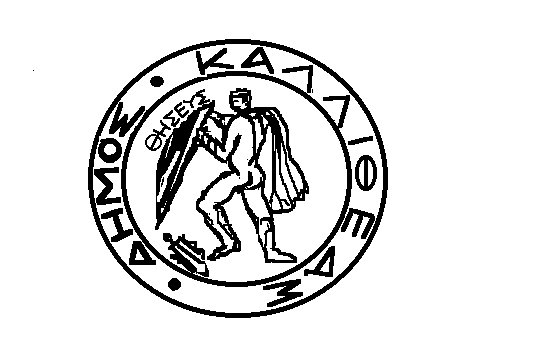 ΕΛΛΗΝΙΚΗ ΔΗΜΟΚΡΑΤΙΑ		              			Καλλιθέα    22/09/2021ΝΟΜΟΣ ΑΤΤΙΚΗΣΔΗΜΟΣ ΚΑΛΛΙΘΕΑΣ			          		        		Αρ. Πρωτ.     40805ΕΚΤΕΛΕΣΤΙΚΗ ΕΠΙΤΡΟΠΗΔιεύθυνση	: Μαντζαγριωτάκη 76, 17676Τηλ		: 2132070331Email		: dimarxos@kallithea.gr  											Προς:      Το Δημοτικό ΣυμβούλιοΘέμα: Κατάρτιση του Επιχειρησιακού Σχεδιασμού του Δήμου Καλλιθέας 2020-2023 Α΄ φάση, και εισήγηση του στο Δημοτικό Συμβούλιο για την έγκρισή του.Η Εκτελεστική Επιτροπή του Δήμου Καλλιθέας κατά τη συνεδρίασή της 15.09.2021, αφού έλαβε υπόψη:Τις διατάξεις του άρθρου 63 και 266 παρ. 4 του Ν. 3852/2010 όπως τροποποιήθηκε και ισχύει.Τα άρθρα 62, 65 και 266 Ν. 3852/ΦΕΚ 87Α/2010.Τα άρθρα 203-207 του Κώδικα Δήμων και Κοινοτήτων (Ν. 3463/ΦΕΚ 114Α/2006).Την αρ. 45/58939/25-10-2006 Εγκύκλιο του Υφυπουργού Εσωτερικών.Το Προεδρικό Διάταγμα 185/ΦΕΚ 221Α/2007.Την Υπουργική Απόφαση 18183, ΦΕΚ 534, Β, 13/4/2007.Την  αρ. 66/50837/14-9-2007 Εγκύκλιο του Υφυπουργού Εσωτερικών.Την Υπουργική Απόφαση 5694/3-2-2011 σύμφωνα με την οποία τροποποιείται η ΥΑ 18183/13-4-2007.Το άρθρο 175 Ν. 4555/2018 (Πρόγραμμα «Κλεισθένης Ι»).Τα άρθρα των Ν. 4623/2019 και Ν. 4555/2018.Το άρθρο 7 του Νόμου 4674/2020 (ΦΕΚ 53/τ.Α’/11-03-2020).Την Υπουργική Απόφαση 41179/ΦΕΚ 2970Β/2014.    Αποφάσισε και εισηγείται στο Δημοτικό Συμβούλιο του Δήμου Καλλιθέας προς έγκριση την Α΄ Φάση του Επιχειρησιακού Σχεδιασμού του Δήμου Καλλιθέας. ΣυνημμέναΗ με αρ. 04/2021 Απόφαση της Εκτελεστικής ΕπιτροπήςΚοινοποίηση:								Ο ΔΗΜΑΡΧΟΣ-  Γρ. Δημάρχου,-  Γρ. Γεν. Γραμματέα                      				   ΔΗΜΗΤΡΙΟΣ ΚΑΡΝΑΒΟΣ